Sourcetitle of the document(Please use “Times New Roman” font with size “12”. In case of paragraph heading use Times New Roman in size 12 and “Bold” face. Please do not change the margins, spacing, tab settings and other formatting while writing your contributions.).  ___________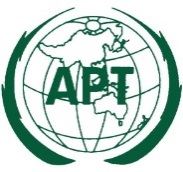 ASIA-PACIFIC TELECOMMUNITYDocument No:The 25th Meeting of the APT Wireless Group(AWG-25)AWG-25/INP-xx1 – 5 July 2019, Tangerang, Indonesiaxx July 2019